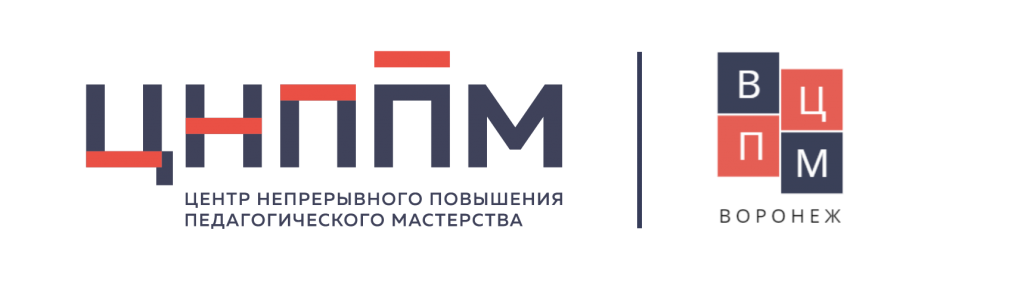 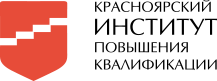 Индивидуальный образовательный маршрутФИО (полностью)Муниципалитетг. Красноярскг. Красноярскг. Красноярскг. КрасноярскОрганизацияМБОУ СШ № 155МБОУ СШ № 155МБОУ СШ № 155МБОУ СШ № 155ДолжностьучительучительучительучительПрофессиональные дефициты / Задачи на предстоящий периодОбразовательные задачиФормы работы/ взаимодействия по реализации образовательных задачСроки реализации (указать даты / месяц(ы), год)Форма предъявления результата12345Формирование и развитие креативного мышления на уроках  в условиях реализации обновленных ФГОСПовысить профессиональную компетентность по формированию функциональной грамотностиПроанализировать ресурсы на официальных сайтах: КИПК; КИМЦ; ФГБНУ «Институт стратегии развития образования Российской академии образования»; Единое содержание общего образования; РЭШСентябрь 2021Составить список ресурсов по изучаемой темеФормирование и развитие креативного мышления на уроках  в условиях реализации обновленных ФГОСПовысить профессиональную компетентность по формированию функциональной грамотностиПроанализировать список интернет источников по креативному мышлению: 1. Книга Ольги Бобрышевой СКИМ «Технология креативного мышления»; 2. Статья Степанюк И.В. Формирование креативного мышления на уроках» https://moluch.ru/archive/96/21569/3. Статья Вахрушева М.В. «Формирование креативного мышления на уроках технологии посредством деятельностного подхода» Научно-методический электронный журнал «Концепт» https://e-koncept.ru/2017/770152.htm4. Статья Мамышева В.В. «Творческие проекты на уроках технологии, как способ развития креативного мышления школьников» https://studopedia.ru/28_21927_tema-tvorcheskie-proekti-na-urokah-tehnologii-kak-sposob-razvitiya-kreativnogo-mishleniya-shkolnikov.html5. Богачева О.С. Статья «Использование современных технологий для развития креативного мышления школьников» https://nsportal.ru/shkola/obshchepedagogicheskie-tekhnologii/library/2011/12/01/ispolzovanie-sovremennykh-tekhnologiyСентябрь 2021Составить список ресурсов по изучаемой темеФормирование и развитие креативного мышления на уроках  в условиях реализации обновленных ФГОСПовысить профессиональную компетентность по формированию функциональной грамотностиНа основе проанализированных материалов оформить список ссылок для самообразованияСентябрь 2021Формирование и развитие креативного мышления на уроках  в условиях реализации обновленных ФГОСИзучить теоретические основы формирования креативного мышленияФормирование функциональной грамотности школьников ФГБНУ «ИСРО РАО»https://edsoo.ru/Funkcionalnaya_gramotnost.htmОктябрь-декабрь 20211.Выступление на заседании ШМО с методическим материалом.2.Выступление на заседании РМО учителей технологии с методическим материалом.Формирование и развитие креативного мышления на уроках  в условиях реализации обновленных ФГОСОсвоить методические формы, методы проблемы формирования и развития креативного мышленияПринять участие в вебинаре ФГБНУ «ИСРО РАО» Креативное мышление: Обсуждение заданий, составленных педагогами. Особенности оценки различных компонентов компетентностной модели. Рекомендации по использованию в учебном процессе. Формирование креативного мышления: опыт, проблемы, перспективыhttps://www.youtube.com/watch?v=OYMyw7QLQNM&list=PLKLyHWrXJxNNr_WObG9jpqxzAitx9TAkO&index=8822.10.20211.Выступление на заседании ШМО с методическим материалом.2.Выступление на заседании РМО учителей технологии с методическим материалом.Формирование и развитие креативного мышления на уроках  в условиях реализации обновленных ФГОСПринять участие в вебинаре по функциональной грамотности ФГБНУ «ИСРО РАО». Креативное мышление: Главное отличие между традиционными академическими учебными заданиями и заданиями для формирования функциональной грамотности»https://www.youtube.com/watch?v=TBUiACrnha8&list=PLKLyHWrXJxNNr_WObG9jpqxzAitx9TAkO&index=8008.10.20211.Выступление на заседании ШМО с методическим материалом.2.Выступление на заседании РМО учителей технологии с методическим материалом.Формирование и развитие креативного мышления на уроках  в условиях реализации обновленных ФГОСПринять участие в вебинаре по функциональной грамотности ФГБНУ «ИСРО РАО» Креативное мышление: Оценка креативного мышления. Модели заданий»https://www.youtube.com/watch?v=eRHh0wT_roo&list=PLKLyHWrXJxNNr_WObG9jpqxzAitx9TAkO&index=7301.10.20211.Выступление на заседании ШМО с методическим материалом.2.Выступление на заседании РМО учителей технологии с методическим материалом.Формирование и развитие креативного мышления на уроках  в условиях реализации обновленных ФГОСПринять участие в вебинаре по функциональной грамотности ФГБНУ «ИСРО РАО» Креативное мышление «О чем говорят результаты мониторинговых исследований»https://www.youtube.com/watch?v=a-UdHW6zdqU&list=PLKLyHWrXJxNNr_WObG9jpqxzAitx9TAkO&index=6512.11.20211.Выступление на заседании ШМО с методическим материалом.2.Выступление на заседании РМО учителей технологии с методическим материалом.Формирование и развитие креативного мышления на уроках  в условиях реализации обновленных ФГОСПринять участие в вебинаре ФГБНУ «ИСРО РАО» Креативное мышление: Результаты исследований и основные направления совершенствования образовательного процесса. Модели заданий» https://www.youtube.com/watch?v=dWv9N8DGNpk&list=PLKLyHWrXJxNNr_WObG9jpqxzAitx9TAkO&index=5526.11.20211.Выступление на заседании ШМО с методическим материалом.2.Выступление на заседании РМО учителей технологии с методическим материалом.Формирование и развитие креативного мышления на уроках  в условиях реализации обновленных ФГОСПринять участие в вебинаре ФГБНУ «ИСРО РАО» «Креативное мышление» «Анализ потенциала использования банка заданий, направленных на формирование и оценку креативного мышления в образовательном процессе»https://www.youtube.com/watch?v=VZ-mE-ol7Vk&list=PLKLyHWrXJxNNr_WObG9jpqxzAitx9TAkO&index=3814.01.20221.Выступление на заседании ШМО с методическим материалом.2.Выступление на заседании РМО учителей технологии с методическим материалом.Формирование и развитие креативного мышления на уроках  в условиях реализации обновленных ФГОСПринять участие в вебинаре ФГБНУ «ИСРО РАО» Креативное мышление (выступление Пащенко Т.В.) «Может ли школа научить мыслить? Механизмы и факторы формирования креативного и критического мышления»https://www.youtube.com/watch?v=LcqhJTAX7pY&list=PLKLyHWrXJxNNr_WObG9jpqxzAitx9TAkO&index=3914.01.20221.Выступление на заседании ШМО с методическим материалом.2.Выступление на заседании РМО учителей технологии с методическим материалом.Формирование и развитие креативного мышления на уроках  в условиях реализации обновленных ФГОСПринять участие в вебинаре ФГБНУ «ИСРО РАО» Подготовка к PISA-2022 «Креативное мышление»https://www.youtube.com/watch?v=bahA0HMjSNc&list=PLKLyHWrXJxNNr_WObG9jpqxzAitx9TAkO&index=3404.02.20221.Выступление на заседании ШМО с методическим материалом.2.Выступление на заседании РМО учителей технологии с методическим материалом.Формирование и развитие креативного мышления на уроках  в условиях реализации обновленных ФГОСПринять участие в вебинаре ФГБНУ «ИСРО РАО» Формирование и оценка ФГ.Подготовка к PISA-2022 «Креативное мышление: особенности выполнения заданий на самовыражение»https://www.youtube.com/watch?v=tFZ9mEDVhto&list=PLKLyHWrXJxNNr_WObG9jpqxzAitx9TAkO&index=2711.02.20221.Выступление на заседании ШМО с методическим материалом.2.Выступление на заседании РМО учителей технологии с методическим материалом.Формирование и развитие креативного мышления на уроках  в условиях реализации обновленных ФГОСПринять участие в вебинаре ФГБНУ «ИСРО РАО» Формирование и оценка ФГ. Подготовка к PISA-2022 «Креативное мышление: обсуждение результатов выполнения диагностической работы № 1»https://www.youtube.com/watch?v=e8GT8UXWDRQ&list=PLKLyHWrXJxNNr_WObG9jpqxzAitx9TAkO&index=2118.02.20221.Выступление на заседании ШМО с методическим материалом.2.Выступление на заседании РМО учителей технологии с методическим материалом.Формирование и развитие креативного мышления на уроках  в условиях реализации обновленных ФГОСПринять участие в вебинаре ФГБНУ «ИСРО РАО» Формирование и оценка ФГ. Подготовка к PISA-2022 «Креативное мышление: особенности выполнения заданий на разрешение проблем» https://www.youtube.com/watch?v=lk1tCSsHQxg&list=PLKLyHWrXJxNNr_WObG9jpqxzAitx9TAkO&index=1925.02.20221.Выступление на заседании ШМО с методическим материалом.2.Выступление на заседании РМО учителей технологии с методическим материалом.Формирование и развитие креативного мышления на уроках  в условиях реализации обновленных ФГОСПринять участие в вебинаре ФГБНУ «ИСРО РАО» Формирование и оценка ФГ. Подготовка к PISA-2022 «Креативное мышление: подготовка к диагностической работе №2» https://www.youtube.com/watch?v=CRalOcik32s&list=PLKLyHWrXJxNNr_WObG9jpqxzAitx9TAkO&index=1104.03.20221.Выступление на заседании ШМО с методическим материалом.2.Выступление на заседании РМО учителей технологии с методическим материалом.Формирование и развитие креативного мышления на уроках  в условиях реализации обновленных ФГОСПринять участие в вебинаре ФГБНУ «ИСРО РАО» Формирование и оценка ФГ. Подготовка к PISA-2022 «Креативное мышление: особенности выполнения заданий на выдвижение разнообразных идей»https://www.youtube.com/watch?v=9knV0jAfcKs&list=PLKLyHWrXJxNNr_WObG9jpqxzAitx9TAkO&index=711.03.20221.Выступление на заседании ШМО с методическим материалом.2.Выступление на заседании РМО учителей технологии с методическим материалом.Формирование и развитие креативного мышления на уроках  в условиях реализации обновленных ФГОСПройти курсовую подготовку повышения педагогической квалификации «Реализация требований обновленного ФГОС ООО в работе учителя технологии» (очно-дистанционно)КГАУДПО ККИПК25.03-30.04.20221.Выступление на заседании ШМО с методическим материалом.2.Обмен опытом на заседании РМО учителей технологии методическим материалом.Формирование и развитие креативного мышления на уроках  в условиях реализации обновленных ФГОССистематизировать методические материалы по формированию  и развитию креативного мышленияРазработка циклов уроков с использованием заданий на развитие креативного мышленияАпрель-июнь 20221. Создание банка заданий.2. Выступление на заседании ШМО «Презентация фрагмента урока по формированию креативного мышления»